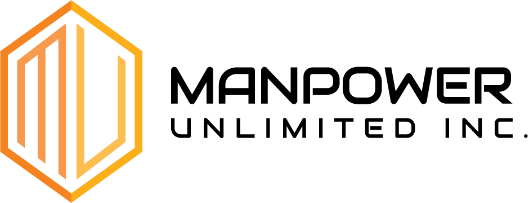 Personal InformationFirst Name:  	Middle Initial: 		Last Name:  	Preferred Name: 	DOB: 		SIN:  	Address:					 City:	 	Province: 	Postal Code:  	 Contact Number: 		Alternate Contact Number:  	 Personal Email:        				Declaration of Aboriginal Status / First Nations Status:	Yes	NoIf yes, what Band:  	Emergency Contact InformationName:	 				Relationship:	 Contact Number: 		Alternate Contact Number:  	Personal Protective Equipment InformationCoverall Size:	 		Glove Size:  	Do you have your own hard hat?	Yes	NoVerificationI hereby authorize Manpower Unlimited Inc. to credit payments due me, to my account with the financial institution specified in the supplied documentation. I have enclosed an unsigned cheque marked "void" or direct deposit form.Signature: 		Date:  	Employment Status:Full Time TemporaryPart Time Project BasedCasualStart Date:   		 Location:		 Apprenticeship Number:    		 Payroll Group:         		Project Number:  			 Project Name:  		 Project Manager:  			 Position Title:  	Rate of Pay:	 		Benefits Forms:MeritNo BenefitsCellphone Allowance:YesYesAmount:	 		Authorized Initials:   	